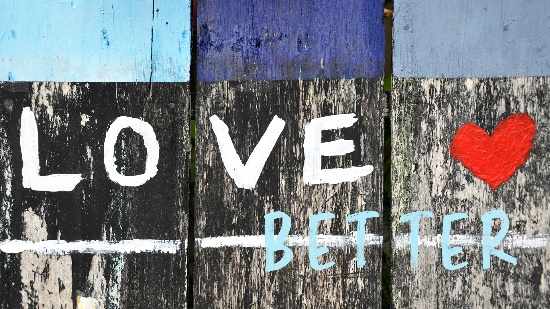 “The Penny Drops”Acts 2:1-21Read the prophesy of Ezekiel 37:1-10 and Acts 2:1-6. What parallels do you see in these two stories? Read Exodus 3:2. Why is it important that God reveals himself to people in these ways? What other tangible ways does God reveal himself to people?Read Acts 2:5-13. Luke records the crowd having two reactions to the followers of Jesus speaking various languages. What were those two reactions? 